GIẤY XÁC NHẬN PHỐI HỢP THỰC HIỆNĐỀ TÀI KHOA HỌC VÀ CÔNG NGHỆTên Đề tài/Dự ánTên tiếng Việt: ……………………………………………………………………………...Tên tiếng Anh: ……………………………………………………………………………...Cơ quan chủ trì và chủ nhiệm Cơ quan và cá nhân phối hợp thực hiện Nội dung phối hợp hợp thực hiệnCam kết: khi hồ sơ được phê duyệt thực hiện, chúng tôi cam đoan sẽ hoàn thành những thủ tục pháp lý do ĐHQG-HCM hướng dẫn về nghĩa vụ và quyền lợi của mỗi bên để thực hiện tốt nhất và đúng thời hạn mục tiêu, nội dung và sản phẩm đã đăng ký.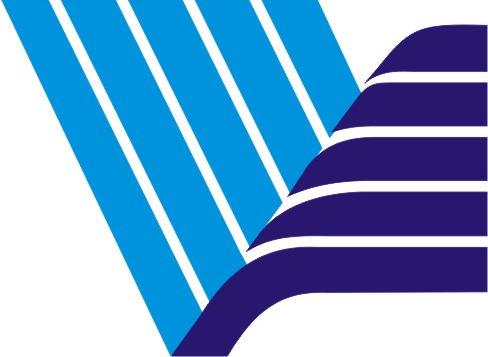 Đại học Quốc giaThành phố Hồ Chí MinhMẫu  R04Đại học Quốc giaThành phố Hồ Chí MinhTTThông tinCơ quan chủ trìChủ nhiệm1Tên cơ quan2Họ và tênThủ trưởng:3Địa chỉ4Điện thoại/ faxDi động: 5EmailTTThông tinCơ quan phối hợp thực hiệnCá nhân phối hợp thực hiện1Tên cơ quan2Họ và tênThủ trưởng: 3Địa chỉ4Điện thoại/ faxDi động: 5EmailTTNội dungKết quả cần đạtKinh phí(triệu đồng)12345Ngày... tháng... năm ....Chủ nhiệm (Họ tên và chữ ký)       Ngày..... tháng...... năm ........  Ngày ...  tháng ...  năm ....Cơ quan phối hợp thực hiện(Họ tên, chữ ký, đóng dấu)Cá nhân phối hợp thực hiện(Họ tên và chữ ký)